Сценарий - конспект совместной встречи детей, родителей и педагогов «На фоне Пушкина»воспитатель высшей квалификационной категории Тезикова И.А.Под музыку Булат Окуджава «На фоне Пушкина» дети входят в зал и рассаживаются. Ведущий  вносит свечи, зажигает их. На экране портрет А.С. Пушкина.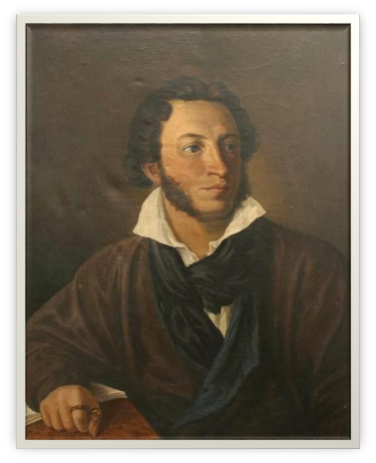 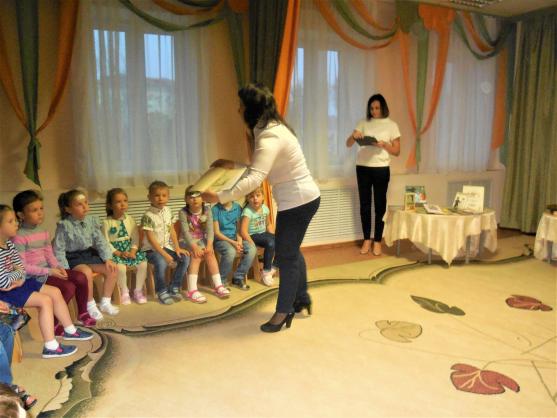 1 ведущий.Сегодня день совсем не прост, о Пушкине здесь речь пойдет,О том поэте, чьи стихи мы прославляем в эти дни.Он гениальный был поэт, о нём мы помним много лет.2 ведущий.Ребята, обратите внимание на этот портрет Пушкина. Александр Сергеевич сидит у небольшого стола. Положил руку на край и задумчиво смотрит куда-то в сторону. В его глазах какое-то особенное выражение. Губы словно шепчут что-то. Как вы думаете, что он делает, чем занят в эту минуту? (наверное, сочиняет стихи, сказки) А какие? Посмотрите, как много у нас книг, посвященных творчеству А.С. Пушкина. Каждый из вас принес книгу Пушкина в детский сад, получилось целое собрание сочинений группы №12 «Смородинка». Давайте рассмотрим эти книги – такие любимые в ваших семьях, их берегут, читают, передают из поколения в поколение. (Представить 4-5 книг, имеющих «историю» - самые старинные, получены в подарок и т.д.)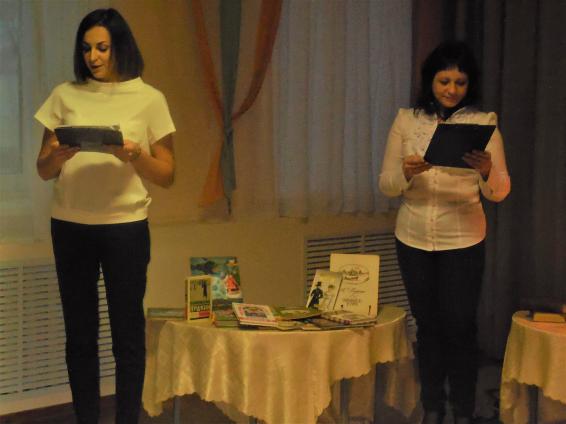 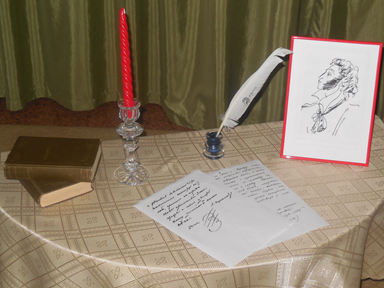 А теперь обратите внимание на стол. Как вы думаете, чем писал свои произведения А.С. Пушкин?- Пером. Правильно, пером, при свечах. Тогда ещё не было электричества. А это собрание сочинений поэта (показывает на книги, которые лежат на столе), которые были изданы давным - давно    (1941 год)Писатель создавал свои произведения для взрослых, но он умел писать так просто и интересно, что многое из написанного понятно и близко детям.1 ведущий.Сегодня  мы приглашаем Вас отправиться в путешествие по страницам произведений  Великого поэта – Александра Сергеевича  Пушкина. (Каждая страница сопровождается показом иллюстраций на экране.)Итак, первая страница нашего путешествия посвящена стихам, в которых автор описывал красоту природы в различные времена года – «С Пушкиным по временам года» (слайд с изображениями 4-х времен года)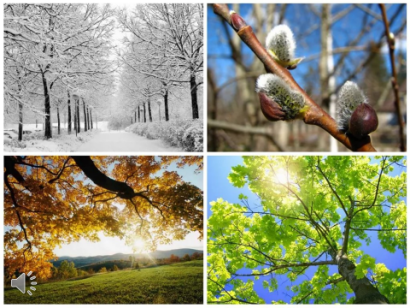 2 ведущий (предлагает детям закрыть глаза, прислушаться к волшебным звукам музыки и слов)(Тихо звучит музыкальная пьеса П. Чайковского «Осенняя песня» из цикла «Времена года»).Читают родители (берут с выставки свои книги, читают)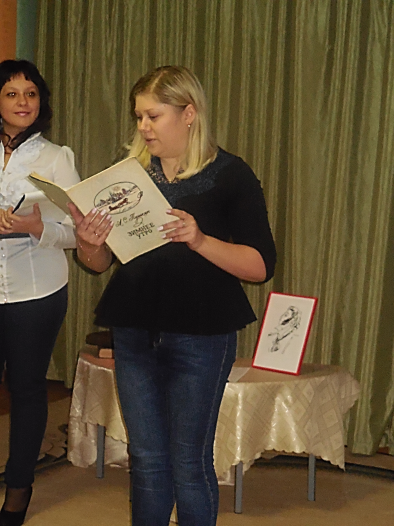 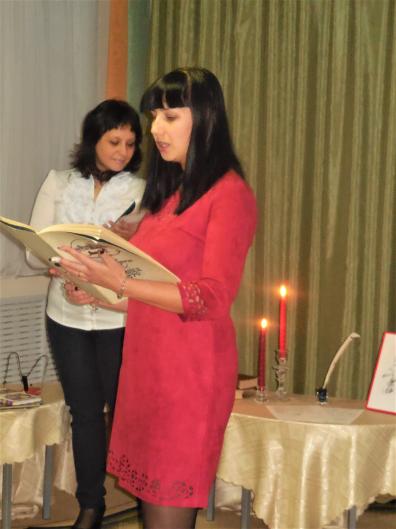 Уж небо осенью дышало,Уж реже солнышко блистало,Короче становился день,Лесов таинственная сеньС печальным шумом обнажалась,Ложился на поля туман,Гусей,крикливый караванТянулся к югу: приближаласьДовольно скучная пора;Стоял ноябрь уж у двора.             ***Унылая пора! Очей очарованье!Приятна мне твоя прощальная краса —Люблю я пышное природы увяданье,В багрец и в золото одетые леса,В их сенях ветра шум и свежее дыханье,И мглой волнистою покрыты небеса,И редкий солнца луч, и первые морозы,И отдалённые седой зимы угрозы.1 ведущий.-Прослушав стихи и музыку, как вы думаете, какое время года было самым любимым у Александра Сергеевича Пушкина? (слайд об осени)- Ребята, какое настроение вызвали у вас эти стихи? (немного печальное). - А сейчас мы перенесёмся в другое время года… Внимательно вслушайтесь в звуки музыки и стихов…(Звучит пьеса П. Чайковского «Январь», а родители и дети  под эту музыку читают фрагменты из произведений Пушкина.)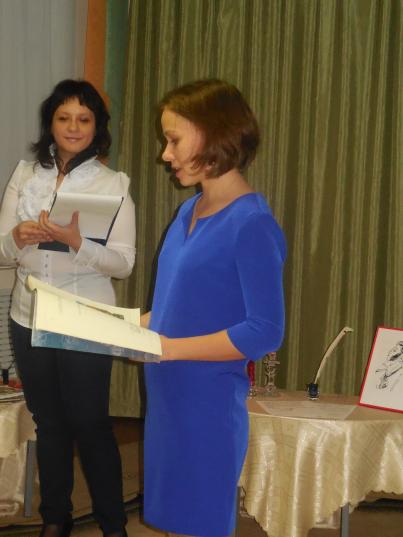 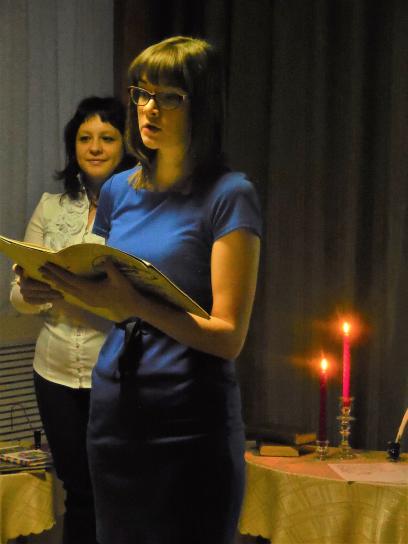 ВзрослыйВот ветер тучи нагоняя.Дохнул, завыл и вот самаИдёт волшебница - зима.Пришла, рассыпалась клоками.Повисла на суках дубов.Блеснул мороз.И рады мы проказам матушки - зимы.***ВзрослыйМороз и солнце; день чудесный!Ещё ты дремлешь, друг прелестный —Пора, красавица, проснись:Открой сомкнуты негой взорыНавстречу северной Авроры,Звездою севера явись!Вечор, ты помнишь, вьюга злилась,На мутном небе мгла носилась;Луна, как бледное пятно,Сквозь тучи мрачные желтела,И ты печальная сидела —А нынче... погляди в окно:Под голубыми небесамиВеликолепными коврами,Блестя на солнце, снег лежит;Прозрачный лес один чернеет,И ель сквозь иней зеленеет,И речка подо льдом блестит.- Как вы думаете, какое время года описывает Александр Сергеевич Пушкин?(ответы детей).2 ведущий.Так писал А.С. Пушкин о весне.(Звучит пьеса П. Чайковского «Апрель», апод эту музыку читают фрагменты из произведений Пушкина.)ВзрослыйГонимы вешними лучами, С окрестных гор уже снега Сбежали мутными ручьямиНа потоплённые луга. Улыбкой ясною природаСквозь сон встречает утро года; Синея блещут небеса. Ещё прозрачные, леса Как будто пухом зеленеют. Пчела за данью полевой Летит из кельи восковой. Долины сохнут и пестреют; Стада шумят, и соловей Уж пел в безмолвии ночей.1 ведущий.Вот как Пушкин писал о лете:Ох, лето красное! Любил бы я тебя.Когда б не зной, да пыль, да комары, да мухи.Ты все душевные способности, губя,  нас мучишь.- Как вы думаете, любил ли Александр Сергеевич Пушкин лето? Какое время года было у него самым любимым? А какое сейчас время года? 2 ведущий.Мы открыли наш вечер  замечательными стихами  А.С.Пушкина. Строчки его стихотворений, словно тропинки, ведут нас в страну поэзии. Кого только не встретишь на этих неведомых дорожках!1 ведущий.Мы продолжаем наше путешествие по страницам произведений А.С. Пушкина. 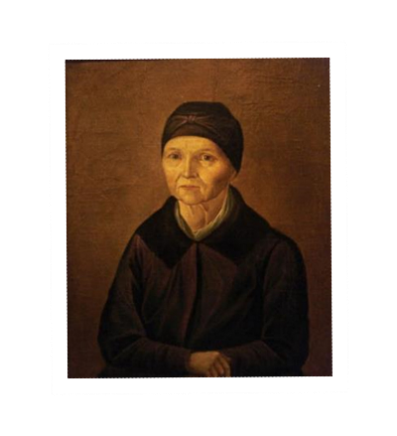 2 ведущий.У Александра Сергеевича, когда он был маленьким, была няня Арина Родионовна, которая часто рассказывала ему сказки. Одни сказки она слышала от других, а другие придумывала сама. На основе сказок Арины Родионовны  А.С. Пушкин создал свои сказки, которые знают и любят не только в нашей стране, но и во многих других странах мира.1 ведущий.Книгу волшебную мы открываем, И в сказки с вами попадаем…(На экране показ отрывка «У лукоморья дуб зелёный…»)                                                                                      2 ведущий.Мне кажется, кто-то мяукает. Признайтесь, кто принёс кошку?Входит кот.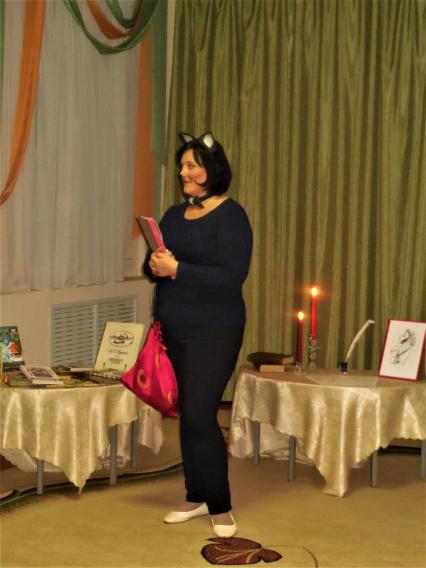 1 ведущий.Как вы сюда попали? Кто вы.Кот: Здравствуйте, мои друзья!Кот учёный – это я.Я со сказками дружу,В гости милости прошу!Я кот учёный, кот волшебный,Живу я в сказочной стране.И каждый здесь меня узнает, И каждый здесь известен мне.2 Ведущий.Здравствуй, уважаемый кот! Мы рады приветствовать тебя у нас в гостях. И с радостью  хотим тебе сообщить, что любим и знаем сказки А. С. Пушкина. Кот.Верю! Верю! Знаю! Знаю! Говорить вы мастера.Но вначале для порядкаЗагадаю вам загадки.Соглашайтесь без опаски!Вспомнить пушкинские сказки,И героев, и названья.Приготовились? Вниманье!У меня есть волшебный мешок с загадками (достаёт из мешка загадки, читает)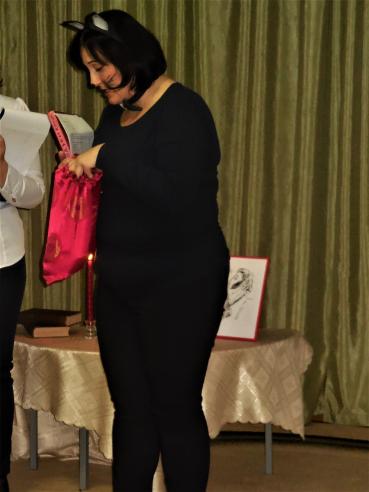 Тут синее море, тут берег морской.Старик вышел к морю, он невод забросит, Кого-то поймает, и что-то попроситНо жадность ребята к добру не приводит.И кончится дело все тем же корытом,Но только не новым, а старым, разбитым.На экране страница «Сказка о рыбаке и рыбке» (находим книгу в собрании сочинений, показываем детям)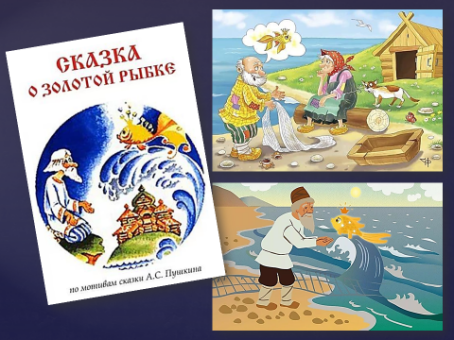 На экране «перелистывается» страница и открывается название сказки. (далее также после каждой загадки)Ель растёт перед дворцом,А под ней хрустальный дом;Белка там живёт ручная,Да затейница какая!Белка песенки поётДа орешки все грызёт...На экране  страница «Сказка о царе Салтане»... (находим книгу в собрании сочинений, показываем детям)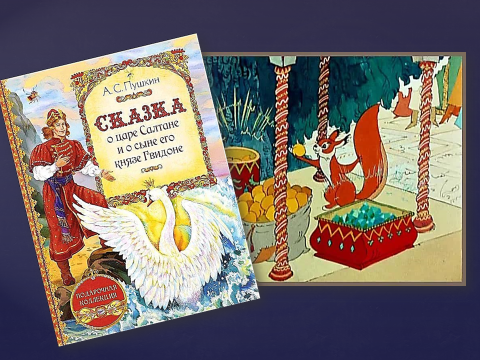 Коль кругом все будет мирно,Там сидеть он будет смирно;Но лишь чуть со стороныОжидать тебе войны,Иль набега силы бранной,Иль другой беды незванойВмиг тогда мой петушок Приподымет гребешок,Закричит, и встрепенётся,И в то место обернётся.На экране  страница «Сказка о Золотом Петушке»... (находим книгу в собрании сочинений, показываем детям)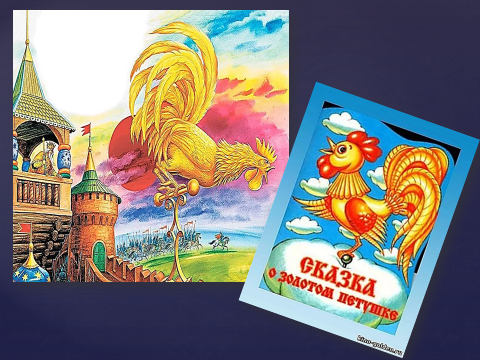 Я ль на свете всех милееВсех румяней и белее?и услышала в ответ:«Ты, царица, спору нет.Ты на свете всех милееВсех румяней и белее…На экране страница «Сказка о мёртвой царевне и семи богатырях» (находим книгу в собрании сочинений, показываем детям)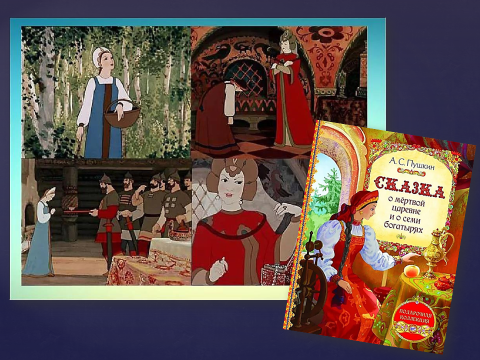 С первого щелчкаПрыгнул поп до потолка;Со второго щелчкаЛишился поп языка;А с третьего щелчкаВышибло ум у старика.На экране страница «Сказка о попе и о работнике его Балде» (находим книгу в собрании сочинений, показываем детям)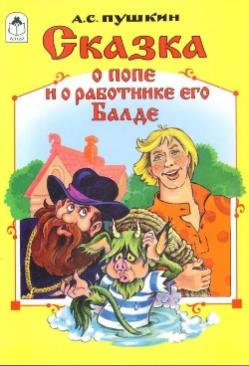 Кот.Молодцы! С этим заданием вы справились.1Ведущий.А сейчас, уважаемый кот  мы предлагаем тебе немного отдохнуть с дороги  и поиграть  с ребятами. Все знают сказку о золотой рыбке. Она приходила к старику из моря на волнах.  Теперь  представьте, что вы   волны. Мы попробуем оживить наши волны. Покажите, как они двигаются (дети встают со стульчиков, выходят на середину зала). Кот после слов – «морская фигура на месте замри», будет внимательно смотреть, какая же  фигура пошевелилась. Игра «Море волнуется» (2- 3 раза)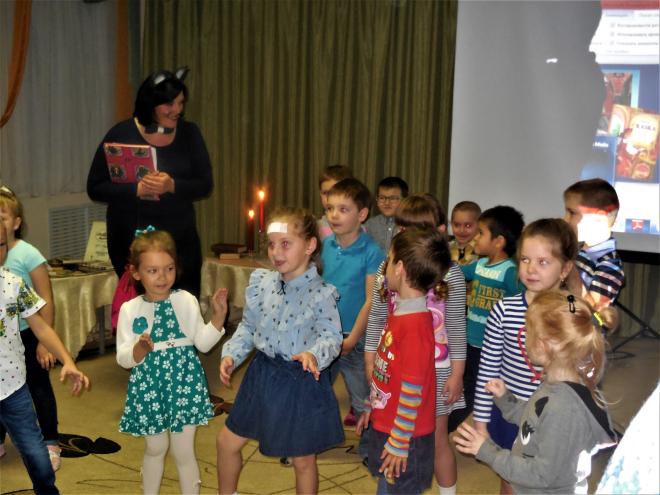 2 Ведущий.Ну вот, пока мы с вами играли в игру,кот учёный приготовил нам еще одно испытание (показывает шкатулку): Что это? –Это шкатулка с заданием.Кот.У меня для вас ребятки, есть ларец, а в нем предметы.Как они туда попали и кому принадлежали?(В шкатулке находятся карточки, на которых изображение предмета или героя из сказки.) Кот.Вам нужно будет достать из шкатулки  карточку, назвать, что на ней изображено и из какой это  сказки.(Дети по очереди подходят к шкатулке - ларцу и достают по одной карточке) (ОТГАДКИ СОПРОВОЖДАЮТСЯ ВИДЕОРЯДОМ – КАДРЫ ИЗ МУЛЬТФИЛЬМОВ)Предметы: - Яблоко («Сказка о мёртвой царевне и о семи богатырях»)- Разбитое корыто («Сказка о рыбаке и рыбке»)- Бочка («Сказка о царе Салтане»)- Белочка («Сказка о царе Салтане»)- Месяц («Сказка о мёртвой царевне и о семи богатырях»)- Рыбка («Сказка о рыбаке и рыбке»)- Говорящее зеркало («Сказка о мёртвой царевне и о семи богатырях»)- Золотой петушок («Сказка о Золотом петушке»)- Лебедь («Сказка о царе Салтане»)- Невод («Сказка о рыбаке и рыбке»)- Орешки («Сказка о царе Салтане»)Кот.Молодцы! И с этим заданием  вы справились.Ребята, я живу так много лет, что память меня последнее время стала подводить. Что-то сказки мои любимые стал я забывать. Что делать, начало помню, а конец забыл.1 Ведущий.Ребята, давайте поможем коту!Кот.Я буду начинать строчку из сказки, а вы мне подсказывать слова.Приготовились внимательно слушать.1.Жил со своею старухой у самого синего….(моря)2.Родила царица в ночь не то сына не то дочьНе мышонка, не лягушку, а неведому…..(зверюшку)3.Белка песенки поёт,да орешки все…..(грызёт)4.Нужен мне работник:повар, конюх и …..(плотник)5.И днем и ночью кот учёныйвсе ходит по цепи…..(кругом)6. Три девицы под окном пряли поздно   (вечерком)7. Вот мудрец перед ДадономСтал и вынул из мешка….(Золотого петушка)8.Месяц, месяц мой дружокпозолоченный…..(рожок)9. Ветер по морю гуляет,И кораблик… (подгоняет)Кот.Молодцы ребята! Теперь я точно знаю, что вы знаете и любите сказки А.С.Пушкина. Чему учат эти сказки? Чем они заканчиваются?(добро побеждает зло; нельзя быть жадным и злым; нужно помогать другим)Пора мне с вами прощаться и отправляться в любимую сказку А.С.Пушкина «Руслан и Людмила».2 Ведущий.Как жаль уважаемый кот, что тебе пора отправляться в сказку. Мы будем надеяться на скорую встречу с тобой и обещаем, что будем читать, беречь и ценить книги А.С. Пушкина. Обещаем, ребята?  До свидания!(Ответ детей)Кот уходит.1Ведущий.Ребята, наше путешествие закончилось. Понравилось вам оно? Давайте ребята чаще  брать в руки книги А.С. Пушкина.Читайте Пушкина, друзья!Читайте сказки!И будет жизнь тогда полнаТепла и ласки!Читайте Пушкина всегда –Вот вам подсказка,И пронесёте сквозь годаВы радость сказки.(на экране памятник Пушкину)2 Ведущий. (подходит к экрану) На фоне Пушкина снимается семейство…                                                                    Фотограф щёлкает, и птичка вылетает.                                                                    Фотограф щёлкает, но вот что интересно –                                                                      На фоне Пушкина – и птичка вылетает…Дорогие друзья! Мы приглашаем вас сделать памятный снимок на фоне великого русского поэта Александра Сергеевича Пушкина (звучит песня Б.Окуджавы «На фоне Пушкина»).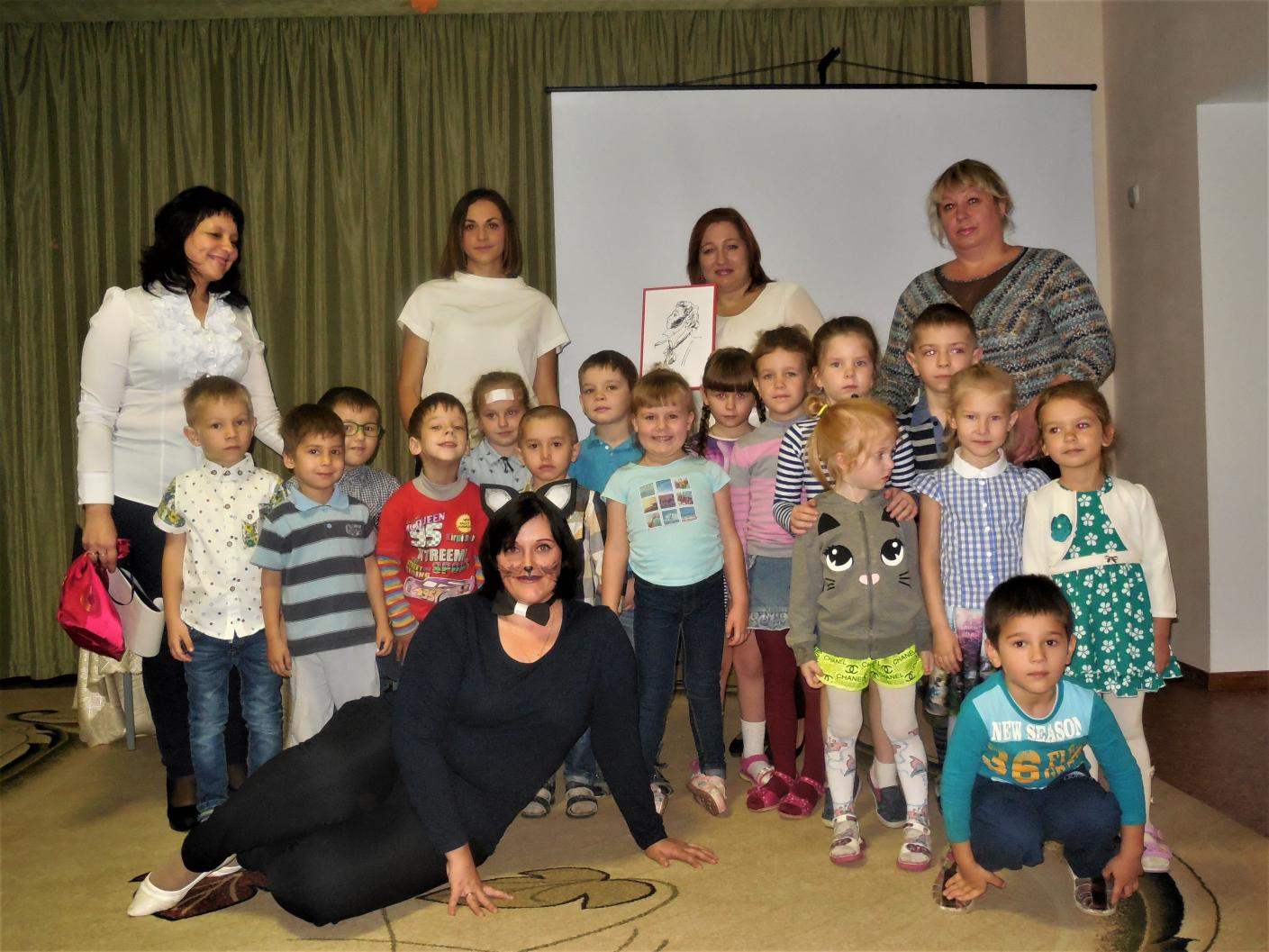 